Советы родителям детей 4-5 лет в детском саду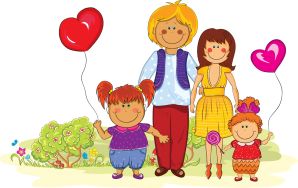 Советы родителям детей средней группы по развитию и воспитанию• Ваш ребенок становится взрослее, его интересует все окружающее, он не перестает задавать вопросы. Уважительно относитесь к его любознательности, отвечайте ему вниманием. Взрослый, умеющий ответить на любой вопрос ребенка, возвышается в его глазах, становится для него непререкаемым авторитетом.• Старайтесь как можно больше общаться с малышом. Делайте это не формально, показывайте заинтересованность вашим разговором. Давайте ребенку пищу для размышления, предлагайте идеи, требующие дальнейшего развития —в игре, в рассуждении, в экспериментировании.• Ваш малыш в этом возрасте особенно интересуется опытами, экпериментами с предметами. Его волнуют разные вопросы: «Почему мяч побывал в воде, но не промок?», «Почему асфальт летним вечером еще теплый?», «Где пчелы берут мед?» — и многое другое. Ответы на детские вопросы ищите в различных источниках информации: справочниках, энциклопедиях, художественной литературе. Перерабатывайте полученные сведения так, чтобы можно было ответить ясно и понятно, но не занижайте уровень интеллектуальных возможностей своего ребенка, пусть он испытает удовлетворение от усилий, приложенных к тому, чтобы понять полученную от вас информацию.• Больше читайте ребенку, сделайте совместное чтение домашней традицией, специально отводите для этого время. Детям 4 — 5 лет по-прежнему нравятся сказки, которые учат добру, смелым поступкам. Но особенно интересны ребятам сюжеты, в которых есть приключения, путешествия и, конечно, герои, достойные подражания.• Используйте возможность узнать, что заинтересовало вашего малыша в рассказе, попросите его нарисовать свои впечатления об услышанном. Помогите ребенку отобразить заинтересовавший его сюжет в игре. Поставьте по знакомому сюжету домашний спектакль в виде игры, где роли скорее «проживаются», чем репетируются. Пусть это будет спектакль «не на показ», а для души, то есть игра в полном смысле этого слова. Она захватит вас своей сиюминутностью ведь желание угасает достаточно быстро, и его надо вовремя «схватить», провести игру на пике интереса, тогда и результат (то есть пережитое чувство, состояние) будет ценнее.• Отведите малышу специальный ящик или коробку для различного материала: оставшихся от старых конструкторов и игрушек колесиков, пластин, кубиков, брусков, палочек, а также шишек, камешков, пуговиц. Все это пригодится ребенку в игре, разбудит фантазию.• Если вы видите, что ребенок, вдохновленный какими-то своими идеями и эмоциями, занят игрой, постарайтесь не отвлекать его, попробуйте понаблюдать, в какие игры и как он играет. Если малыш играет с удовольствием, обустраивает игровое поле, то это значит, что его идеи в игре не иссякли; если проигрывает один и тот же сюжет, а действия однообразны, то ему необходима ваша помощь. Вовремя подскажите ребенку, какие могут быть варианты развития игрового сюжета, какие новые персонажи могут в нем использоваться, и игра оживится.• Рассказывайте ребенку о профессиях, читайте ему соответствующую литературу, показывайте профессию «в действии»: как дворник убирает двор, как парикмахер общается с клиентом, как продавец взаимодействует с покупателем и др. Свои впечатления ребенок перенесет в игру. Дома поиграйте с ним на тему профессии, например, предложите малышу стать врачом, а сами побудьте в роли пациента; главное — подтолкнуть малыша на ролевой диалог, научить его общаться в игре.• Поощряйте совместные игры ребенка со сверстниками, так как именно они способствуют развитию ролевых отношений в игре, умения распределять роли, создавать общий замысел, вести ролевой диалог.